REGISTRATION FORM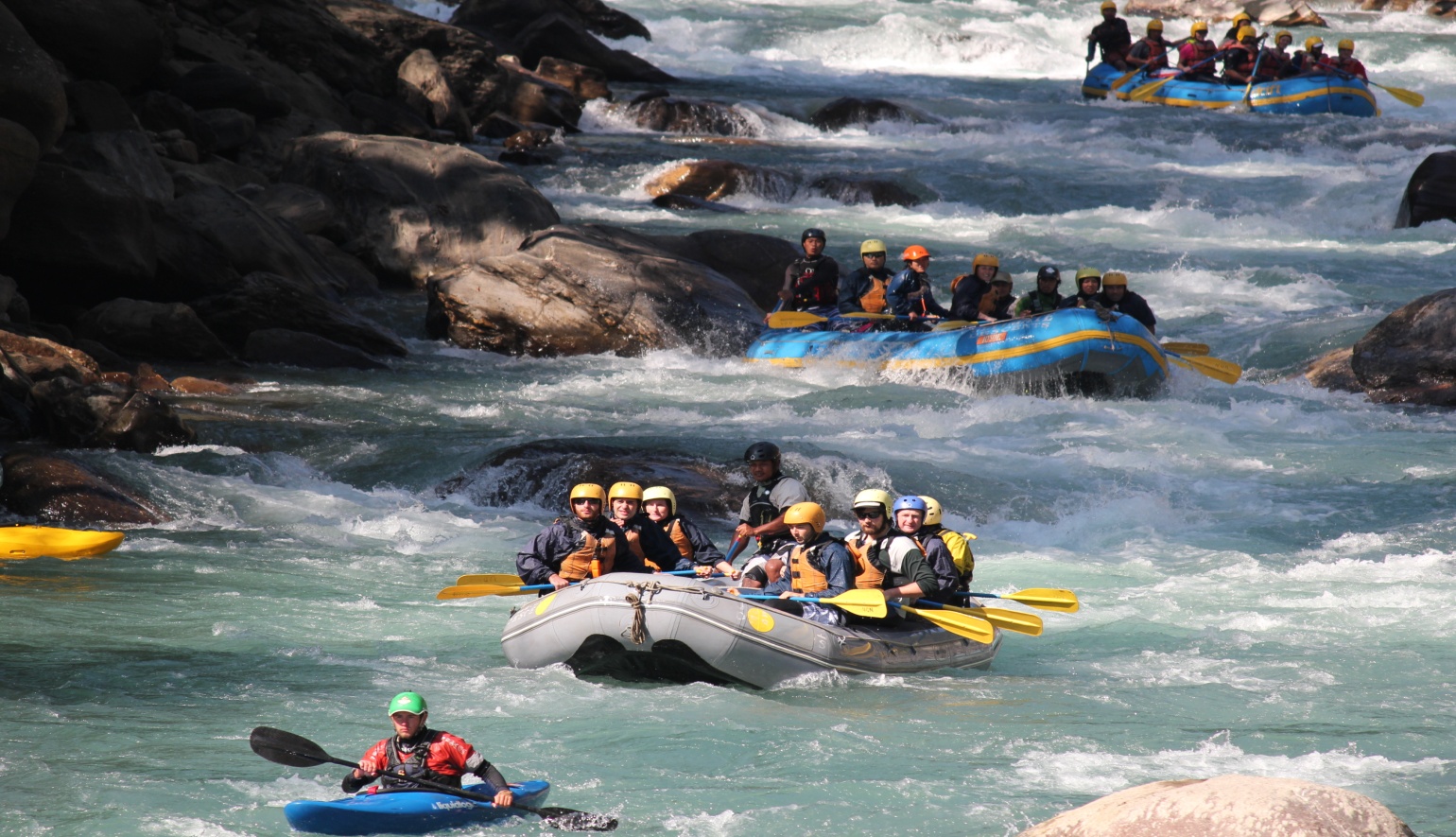 Note : Use Capital letters to fill up the form .  e- signature will be valid  . Note : Use Capital letters to fill up the form .  e- signature will be valid  . Note : Use Capital letters to fill up the form .  e- signature will be valid  . Note : Use Capital letters to fill up the form .  e- signature will be valid  . Note : Use Capital letters to fill up the form .  e- signature will be valid  . Note : Use Capital letters to fill up the form .  e- signature will be valid  . Note : Use Capital letters to fill up the form .  e- signature will be valid  . Note : Use Capital letters to fill up the form .  e- signature will be valid  . Note : Use Capital letters to fill up the form .  e- signature will be valid  . Note : Use Capital letters to fill up the form .  e- signature will be valid  . Note : Use Capital letters to fill up the form .  e- signature will be valid  . Note : Use Capital letters to fill up the form .  e- signature will be valid  . Note : Use Capital letters to fill up the form .  e- signature will be valid  . Note : Use Capital letters to fill up the form .  e- signature will be valid  . Note : Use Capital letters to fill up the form .  e- signature will be valid  . Note : Use Capital letters to fill up the form .  e- signature will be valid  . Note : Use Capital letters to fill up the form .  e- signature will be valid  . Note : Use Capital letters to fill up the form .  e- signature will be valid  . Note : Use Capital letters to fill up the form .  e- signature will be valid  . Note : Use Capital letters to fill up the form .  e- signature will be valid  . Note : Use Capital letters to fill up the form .  e- signature will be valid  . Note : Use Capital letters to fill up the form .  e- signature will be valid  . Note : Use Capital letters to fill up the form .  e- signature will be valid  . Note : Use Capital letters to fill up the form .  e- signature will be valid  . Note : Use Capital letters to fill up the form .  e- signature will be valid  . Note : Use Capital letters to fill up the form .  e- signature will be valid  . Note : Use Capital letters to fill up the form .  e- signature will be valid  . Note : Use Capital letters to fill up the form .  e- signature will be valid  . Today’s date:Today’s date:Today’s date:Today’s date:Today’s date:Today’s date:Today’s date:Today’s date:Today’s date:Today’s date:Today’s date:Today’s date:Today’s date:Today’s date:Today’s date:Today’s date:Today’s date:Today’s date:Today’s date:Time : Time : Time : Time : Time : Time : Time : Time : Time : Applicants  INFORMATIONApplicants  INFORMATIONApplicants  INFORMATIONApplicants  INFORMATIONApplicants  INFORMATIONApplicants  INFORMATIONApplicants  INFORMATIONApplicants  INFORMATIONApplicants  INFORMATIONApplicants  INFORMATIONApplicants  INFORMATIONApplicants  INFORMATIONApplicants  INFORMATIONApplicants  INFORMATIONApplicants  INFORMATIONApplicants  INFORMATIONApplicants  INFORMATIONApplicants  INFORMATIONApplicants  INFORMATIONApplicants  INFORMATIONApplicants  INFORMATIONApplicants  INFORMATIONApplicants  INFORMATIONApplicants  INFORMATIONApplicants  INFORMATIONApplicants  INFORMATIONApplicants  INFORMATIONApplicants  INFORMATIONLast name:Last name:Last name:Last name:Last name:Last name:Last name:Last name:Last name:Last name:First:First:First:First:First:First:First:Middle: Mr. Mrs. Mr. Mrs. Mr. Mrs. Mr. Mrs. Miss Ms. Miss Ms. Miss Ms.Marital status (circle one)Marital status (circle one)Marital status (circle one) Mr. Mrs. Mr. Mrs. Mr. Mrs. Mr. Mrs. Miss Ms. Miss Ms. Miss Ms.Single  /  Mar  /  Div  /  Sep  /  WidSingle  /  Mar  /  Div  /  Sep  /  WidSingle  /  Mar  /  Div  /  Sep  /  WidIs this your legal name?Is this your legal name?Is this your legal name?Is this your legal name?Is this your legal name?If not, what is your legal name?If not, what is your legal name?If not, what is your legal name?If not, what is your legal name?If not, what is your legal name?If not, what is your legal name?If not, what is your legal name?If not, what is your legal name?If not, what is your legal name?If not, what is your legal name?(English  name):(English  name):(English  name):(English  name):(English  name):(English  name):(English  name):(English  name):Birth date: DD/MM/YYYYBirth date: DD/MM/YYYYBirth date: DD/MM/YYYYBirth date: DD/MM/YYYYBirth date: DD/MM/YYYY Yes Yes No No No           /              /           /              /           /              /           /              /           /              /Age:Age:Sex: Sex: Sex:  M M M M M M M M M M F F F F F F F FOthers Others Others Others Others Street address:Street address:Street address:Street address:Street address:Street address:Street address:Street address:Street address:Street address:Street address:Street address:Street address:Street address:Street address:ID no.:ID no.:ID no.:ID no.:ID no.:ID no.:ID no.:ID no.: phone no.: phone no.: phone no.: phone no.: phone no.:P.O. box:P.O. box:P.O. box:P.O. box:P.O. box:City:City:City:City:City:City:City:City:City:City:State :State :State :State :State :State :State :State :State :State :State :ZIP Code:ZIP Code:Occupation :Occupation :Occupation :Occupation :Occupation :University :University :University :University :University :University :University :University :University :University :University :University :University :University :University :University :University :University :University :University :University :Grade :Grade :Passport Number :Passport Number :Passport Number :Passport Number :Passport Number :Passport Number :Birth date: DD/MM/YYYYBirth date: DD/MM/YYYYBirth date: DD/MM/YYYYBirth date: DD/MM/YYYYBirth date: DD/MM/YYYYBirth date: DD/MM/YYYYBirth date: DD/MM/YYYYBirth date: DD/MM/YYYYBirth date: DD/MM/YYYYBirth date: DD/MM/YYYYAddress (if different):Address (if different):Address (if different):Address (if different):Address (if different):Address (if different):Address (if different):Address (if different):Address (if different):Address (if different):Phone no.:Phone no.:       /          /       /          /       /          /       /          /       /          /       /          /       /          /       /          /       /          /       /          /Date of Issue :Date of Issue :Date of Issue :Date of Issue :Date of Issue :Date of Issue :Expiry Date :Expiry Date :Expiry Date :Expiry Date :Expiry Date :Expiry Date :Expiry Date :Expiry Date :Expiry Date :Expiry Date :Issued from :Issued from :Issued from :Issued from :Issued from :Issued from :Issued from :Issued from :Issued from :Issued from :Birth place : Birth place : Have you travelled to Nepal before Have you travelled to Nepal before Have you travelled to Nepal before Have you travelled to Nepal before Have you travelled to Nepal before Have you travelled to Nepal before Have you travelled to Nepal before  Yes Yes Yes Yes No NoEmail Address : Email Address : Email Address : Email Address : Email Address : Email Address : Email Address : Skype ID Skype ID Skype ID Skype ID Skype ID Skype ID Skype ID Health StatusHealth StatusHealth StatusHealth StatusHealth StatusHealth StatusHealth StatusHealth StatusHealth StatusHealth StatusHealth StatusHealth StatusHealth StatusHealth StatusHealth StatusHealth StatusHealth StatusHealth StatusHealth StatusHealth StatusHealth StatusHealth StatusHealth StatusHealth StatusHealth StatusHealth StatusHealth StatusHealth StatusBlood Group / RhesusBlood Group / RhesusBlood Group / RhesusOn Regular Medication(Please specify)     On Regular Medication(Please specify)     On Regular Medication(Please specify)     On Regular Medication(Please specify)     On Regular Medication(Please specify)     On Regular Medication(Please specify)     On Regular Medication(Please specify)     On Regular Medication(Please specify)     On Regular Medication(Please specify)     On Regular Medication(Please specify)     On Regular Medication(Please specify)     On Regular Medication(Please specify)     On Regular Medication(Please specify)     On Regular Medication(Please specify)     On Regular Medication(Please specify)     On Regular Medication(Please specify)     On Regular Medication(Please specify)     Medication(please specify)Medication(please specify)Medication(please specify)Medication(please specify)Medication(please specify)Medication(please specify)Medication(please specify)Medication(please specify)Allergy: Allergy: Allergy: Allergy:  Yes Yes Yes Yes Yes No  No  No                   Specify (if any)                  Specify (if any)                  Specify (if any)                  Specify (if any)                  Specify (if any)                  Specify (if any)                  Specify (if any)                  Specify (if any)                  Specify (if any)                  Specify (if any)                  Specify (if any)                  Specify (if any)                  Specify (if any)                  Specify (if any)                  Specify (if any)                  Specify (if any)Others :Others :Others :Others :Food SpecificationFood SpecificationFood SpecificationFood SpecificationFood SpecificationFood SpecificationFood SpecificationFood SpecificationFood SpecificationFood SpecificationFood SpecificationFood SpecificationFood SpecificationFood SpecificationFood SpecificationFood SpecificationFood SpecificationFood SpecificationFood SpecificationFood SpecificationFood SpecificationFood SpecificationFood SpecificationFood SpecificationFood SpecificationFood SpecificationFood SpecificationFood SpecificationMeal restrictions Meal restrictions Meal restrictions Meal restrictions Meal restrictions Meal restrictions Meal restrictions Meal restrictions ( nil / Vegetarian / pork -free / chicken / Mutton ) please underline ( nil / Vegetarian / pork -free / chicken / Mutton ) please underline ( nil / Vegetarian / pork -free / chicken / Mutton ) please underline ( nil / Vegetarian / pork -free / chicken / Mutton ) please underline ( nil / Vegetarian / pork -free / chicken / Mutton ) please underline ( nil / Vegetarian / pork -free / chicken / Mutton ) please underline ( nil / Vegetarian / pork -free / chicken / Mutton ) please underline ( nil / Vegetarian / pork -free / chicken / Mutton ) please underline ( nil / Vegetarian / pork -free / chicken / Mutton ) please underline ( nil / Vegetarian / pork -free / chicken / Mutton ) please underline ( nil / Vegetarian / pork -free / chicken / Mutton ) please underline ( nil / Vegetarian / pork -free / chicken / Mutton ) please underline ( nil / Vegetarian / pork -free / chicken / Mutton ) please underline ( nil / Vegetarian / pork -free / chicken / Mutton ) please underline ( nil / Vegetarian / pork -free / chicken / Mutton ) please underline ( nil / Vegetarian / pork -free / chicken / Mutton ) please underline ( nil / Vegetarian / pork -free / chicken / Mutton ) please underline ( nil / Vegetarian / pork -free / chicken / Mutton ) please underline ( nil / Vegetarian / pork -free / chicken / Mutton ) please underline ( nil / Vegetarian / pork -free / chicken / Mutton ) please underline Others( food allergy/ intolerance) / NilOthers( food allergy/ intolerance) / NilOthers( food allergy/ intolerance) / NilOthers( food allergy/ intolerance) / NilOthers( food allergy/ intolerance) / NilOthers( food allergy/ intolerance) / NilOthers( food allergy/ intolerance) / NilOthers( food allergy/ intolerance) / NilFood Recommendation ( if any ) Food Recommendation ( if any ) Food Recommendation ( if any ) Food Recommendation ( if any ) Food Recommendation ( if any ) Food Recommendation ( if any ) Food Recommendation ( if any ) Food Recommendation ( if any ) IN CASE OF EMERGENCYIN CASE OF EMERGENCYIN CASE OF EMERGENCYIN CASE OF EMERGENCYIN CASE OF EMERGENCYIN CASE OF EMERGENCYIN CASE OF EMERGENCYIN CASE OF EMERGENCYIN CASE OF EMERGENCYIN CASE OF EMERGENCYIN CASE OF EMERGENCYIN CASE OF EMERGENCYIN CASE OF EMERGENCYIN CASE OF EMERGENCYIN CASE OF EMERGENCYIN CASE OF EMERGENCYIN CASE OF EMERGENCYIN CASE OF EMERGENCYIN CASE OF EMERGENCYIN CASE OF EMERGENCYIN CASE OF EMERGENCYIN CASE OF EMERGENCYIN CASE OF EMERGENCYIN CASE OF EMERGENCYIN CASE OF EMERGENCYIN CASE OF EMERGENCYIN CASE OF EMERGENCYIN CASE OF EMERGENCYName of local friend or relative :Name of local friend or relative :Name of local friend or relative :Name of local friend or relative :Name of local friend or relative :Name of local friend or relative :Name of local friend or relative :Name of local friend or relative :Name of local friend or relative :Name of local friend or relative :Name of local friend or relative :Name of local friend or relative :Name of local friend or relative :Name of local friend or relative :Relationship :Relationship :Relationship :Relationship :Relationship :Relationship :Relationship :Relationship :Relationship :Relationship :Relationship :Relationship :Relationship :Relationship :Home phone no.:Home phone no.:Home phone no.:Home phone no.:Home phone no.:Home phone no.:Home phone no.:Home phone no.:Home phone no.:Home phone no.:Home phone no.:Home phone no.:Home phone no.:Home phone no.:Work phone no.:Work phone no.:Work phone no.:Work phone no.:Work phone no.:Work phone no.:Work phone no.:Work phone no.:Work phone no.:Work phone no.:Work phone no.:Work phone no.:Work phone no.:Work phone no.:The above information is true to the best of my knowledge. I authorize my insurance benefits be paid directly to the physician. I understand that I am financially responsible for any balance. I also authorize  or insurance company to release any information required to process my claims.The above information is true to the best of my knowledge. I authorize my insurance benefits be paid directly to the physician. I understand that I am financially responsible for any balance. I also authorize  or insurance company to release any information required to process my claims.The above information is true to the best of my knowledge. I authorize my insurance benefits be paid directly to the physician. I understand that I am financially responsible for any balance. I also authorize  or insurance company to release any information required to process my claims.The above information is true to the best of my knowledge. I authorize my insurance benefits be paid directly to the physician. I understand that I am financially responsible for any balance. I also authorize  or insurance company to release any information required to process my claims.The above information is true to the best of my knowledge. I authorize my insurance benefits be paid directly to the physician. I understand that I am financially responsible for any balance. I also authorize  or insurance company to release any information required to process my claims.The above information is true to the best of my knowledge. I authorize my insurance benefits be paid directly to the physician. I understand that I am financially responsible for any balance. I also authorize  or insurance company to release any information required to process my claims.The above information is true to the best of my knowledge. I authorize my insurance benefits be paid directly to the physician. I understand that I am financially responsible for any balance. I also authorize  or insurance company to release any information required to process my claims.The above information is true to the best of my knowledge. I authorize my insurance benefits be paid directly to the physician. I understand that I am financially responsible for any balance. I also authorize  or insurance company to release any information required to process my claims.The above information is true to the best of my knowledge. I authorize my insurance benefits be paid directly to the physician. I understand that I am financially responsible for any balance. I also authorize  or insurance company to release any information required to process my claims.The above information is true to the best of my knowledge. I authorize my insurance benefits be paid directly to the physician. I understand that I am financially responsible for any balance. I also authorize  or insurance company to release any information required to process my claims.The above information is true to the best of my knowledge. I authorize my insurance benefits be paid directly to the physician. I understand that I am financially responsible for any balance. I also authorize  or insurance company to release any information required to process my claims.The above information is true to the best of my knowledge. I authorize my insurance benefits be paid directly to the physician. I understand that I am financially responsible for any balance. I also authorize  or insurance company to release any information required to process my claims.The above information is true to the best of my knowledge. I authorize my insurance benefits be paid directly to the physician. I understand that I am financially responsible for any balance. I also authorize  or insurance company to release any information required to process my claims.The above information is true to the best of my knowledge. I authorize my insurance benefits be paid directly to the physician. I understand that I am financially responsible for any balance. I also authorize  or insurance company to release any information required to process my claims.The above information is true to the best of my knowledge. I authorize my insurance benefits be paid directly to the physician. I understand that I am financially responsible for any balance. I also authorize  or insurance company to release any information required to process my claims.The above information is true to the best of my knowledge. I authorize my insurance benefits be paid directly to the physician. I understand that I am financially responsible for any balance. I also authorize  or insurance company to release any information required to process my claims.The above information is true to the best of my knowledge. I authorize my insurance benefits be paid directly to the physician. I understand that I am financially responsible for any balance. I also authorize  or insurance company to release any information required to process my claims.The above information is true to the best of my knowledge. I authorize my insurance benefits be paid directly to the physician. I understand that I am financially responsible for any balance. I also authorize  or insurance company to release any information required to process my claims.The above information is true to the best of my knowledge. I authorize my insurance benefits be paid directly to the physician. I understand that I am financially responsible for any balance. I also authorize  or insurance company to release any information required to process my claims.The above information is true to the best of my knowledge. I authorize my insurance benefits be paid directly to the physician. I understand that I am financially responsible for any balance. I also authorize  or insurance company to release any information required to process my claims.The above information is true to the best of my knowledge. I authorize my insurance benefits be paid directly to the physician. I understand that I am financially responsible for any balance. I also authorize  or insurance company to release any information required to process my claims.The above information is true to the best of my knowledge. I authorize my insurance benefits be paid directly to the physician. I understand that I am financially responsible for any balance. I also authorize  or insurance company to release any information required to process my claims.The above information is true to the best of my knowledge. I authorize my insurance benefits be paid directly to the physician. I understand that I am financially responsible for any balance. I also authorize  or insurance company to release any information required to process my claims.The above information is true to the best of my knowledge. I authorize my insurance benefits be paid directly to the physician. I understand that I am financially responsible for any balance. I also authorize  or insurance company to release any information required to process my claims.The above information is true to the best of my knowledge. I authorize my insurance benefits be paid directly to the physician. I understand that I am financially responsible for any balance. I also authorize  or insurance company to release any information required to process my claims.The above information is true to the best of my knowledge. I authorize my insurance benefits be paid directly to the physician. I understand that I am financially responsible for any balance. I also authorize  or insurance company to release any information required to process my claims.The above information is true to the best of my knowledge. I authorize my insurance benefits be paid directly to the physician. I understand that I am financially responsible for any balance. I also authorize  or insurance company to release any information required to process my claims.The above information is true to the best of my knowledge. I authorize my insurance benefits be paid directly to the physician. I understand that I am financially responsible for any balance. I also authorize  or insurance company to release any information required to process my claims.Patient/Guardian signature Patient/Guardian signature Patient/Guardian signature Patient/Guardian signature Patient/Guardian signature Patient/Guardian signature Patient/Guardian signature Patient/Guardian signature Patient/Guardian signature Patient/Guardian signature Patient/Guardian signature Patient/Guardian signature Patient/Guardian signature Patient/Guardian signature Patient/Guardian signature Patient/Guardian signature Patient/Guardian signature Patient/Guardian signature Patient/Guardian signature Patient/Guardian signature DateDateDate